This document is designed to help you map out a plan for achieving Museums Accreditation either as a museum new to the Accreditation scheme or as a museum accredited under the 2011 Standard, working towards submitting an Accreditation 2018 return. This document is intended simply to be helpful. There is no requirement to use it as part of the Accreditation process if you do not wish to.The Template takes you through all the points on the Accreditation application form. Not all points are relevant to all museums. It is therefore essential to refer to the Accreditation application form, the Accreditation Standard and the section Guidance documents as you work through this template. The standard, the guidance and application form are accessed online at https://www.artscouncil.org.uk/supporting-arts-museums-and-libraries/uk-museum-accreditation-schemeThe Action plan which you create should be a working document and items identified as action points should be included in your museum’s current forward plan, or equivalent.For further advice and information about the Accreditation Scheme contact: Your Museum Development OfficerYour Accreditation Adviser – museum.accreditation@bristol.gov.uk Museums without a professionally qualified member of staff should also contact their Accreditation MentorThe scheme is developed and administered by Arts Council England, www.artscouncil.org.uk Further guidance documents are available at:www.southwestmuseums.org.uk https://www.artscouncil.org.uk/supporting-arts-museums-and-libraries/uk-museum-accreditation-schemewww.collectionstrust.org.uk/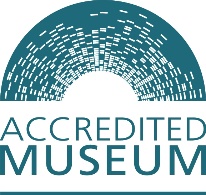 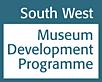 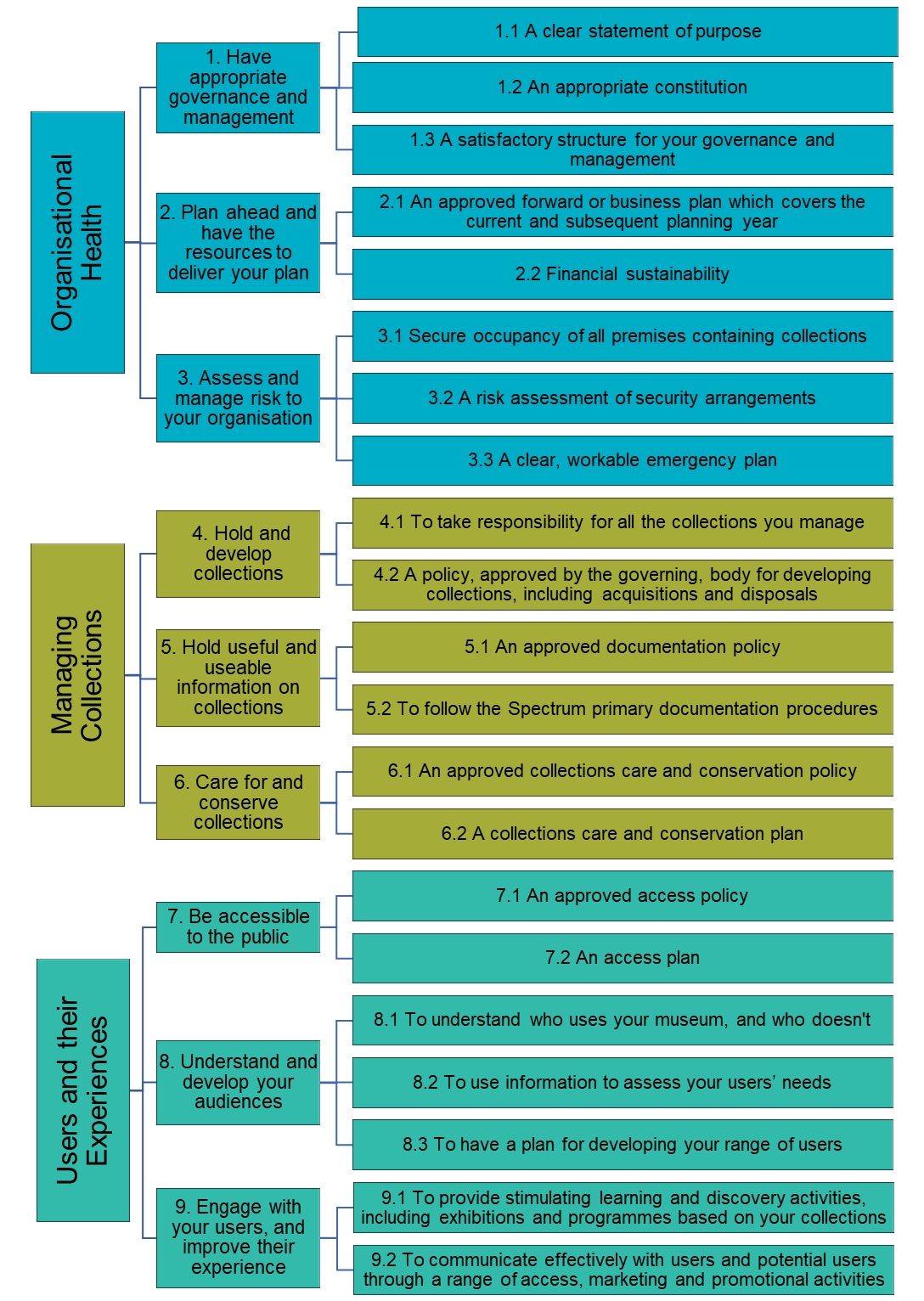 Template: Action Plan to Achieve Museum AccreditationOrganisation(Name of Museum)Complied by:(Name of individual)Position:Date:Areas for Improvement to be addressed (this applies only to museums that are already Accredited)Please copy and paste any Areas for Improvement that were identified in the award letter from your last Accreditation return.  This way you can make sure that you are able to update ACE on your next Template: Accreditation 2018 – Action Plan toolkit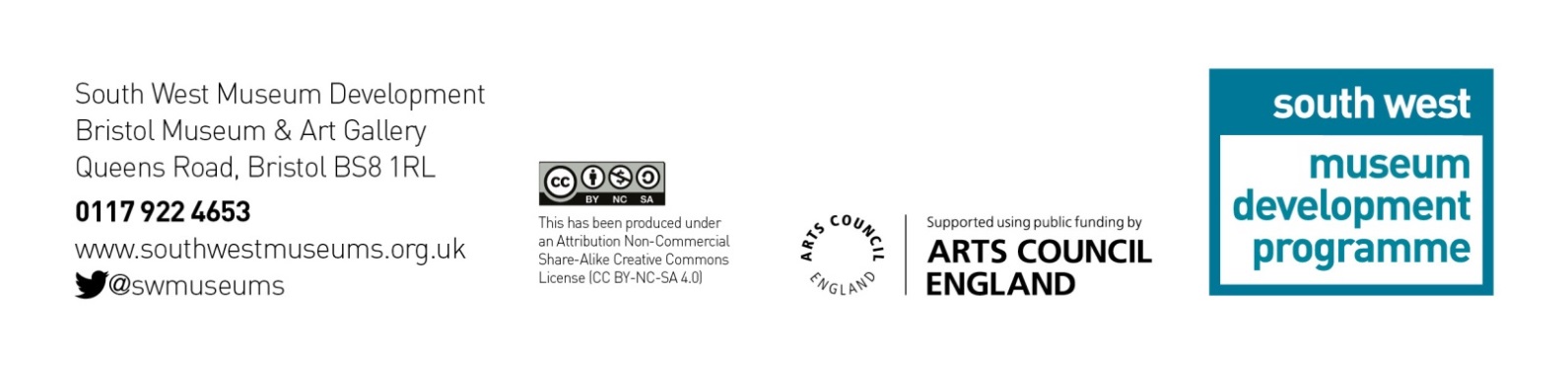 Areas for ImprovementAction taken Completion dateOrganisational HealthOrganisational HealthOrganisational HealthOrganisational HealthOrganisational HealthOrganisational HealthRequirementRequirementPage in GuidanceDone / Not DoneUse this column to record what you have to do, and make other notes.Target Date for completionLed by……1. Have appropriate governance and management1. Have appropriate governance and management1. Have appropriate governance and management1. Have appropriate governance and management1. Have appropriate governance and management1. Have appropriate governance and management1. Have appropriate governance and management1.1A clear statement of purposeA clear statement of purposeA clear statement of purposeA clear statement of purposeA clear statement of purposeA clear statement of purposeStatement of purpose exists /is still appropriate?211.2An appropriate constitutionAn appropriate constitutionAn appropriate constitutionAn appropriate constitutionAn appropriate constitutionAn appropriate constitutionCopy of most recent constitution available?23Amendments to be made?23Does constitution give power to operate a museum and hold collections?231.3A satisfactory structure for your governance and managementA satisfactory structure for your governance and managementA satisfactory structure for your governance and managementA satisfactory structure for your governance and managementA satisfactory structure for your governance and managementA satisfactory structure for your governance and managementIs there an organogram or similar showing the management and workforce structure(s) available?26Are you able to confirm: who has the authority to approve decisions, policies and plans?provide supporting documents for this?26Can you describe how the museum ensures there is appropriate professional input into decision making and policy development? Details of that experience are required26If your museum requires an Accreditation Mentor, do you have:a signed agreement with them?a minute confirming their appointment?A mentor report?Can you confirm arrangements for:Recruitment and inductionIdentifying training needs, training and CPDSuccession planning(of paid and volunteer staff and the governing body)Museums run by a separate organisation to the governing body: is a copy of the management agreement/contract available?2. Plan ahead and have the resources to deliver your plan2. Plan ahead and have the resources to deliver your plan2. Plan ahead and have the resources to deliver your plan2. Plan ahead and have the resources to deliver your plan2. Plan ahead and have the resources to deliver your plan2. Plan ahead and have the resources to deliver your plan2. Plan ahead and have the resources to deliver your plan2.1An approved forward or business plan which covers the current and subsequent planning yearAn approved forward or business plan which covers the current and subsequent planning yearAn approved forward or business plan which covers the current and subsequent planning yearAn approved forward or business plan which covers the current and subsequent planning yearAn approved forward or business plan which covers the current and subsequent planning yearAn approved forward or business plan which covers the current and subsequent planning yearDo you have a Forward/Business Plan?30Statement of Purpose and Key Aims formally approved by the Governing Body/person with delegated authority and a signed minute procured?30Will your current Forward Plan still cover at least the reminder of the current planning year and the subsequent planning year on the date you submit your Accreditation return?30If the last Forward Plan you submitted to ACE is still in date, then you do not need to submit a new Forward PlanDoes the plan include:Statement of Purpose (also known as a mission statement)The dates the plan coversKey Aims you’ll want to achieve over the plan’s durationDetails of how you’ll achieve these aims (SMART specific objectives and an action plan)Details of what you’ll need to achieve the aims (people, equipment and money)Budgets for the current and subsequent planning yearA review date312.2  Financial sustainability2.2  Financial sustainability2.2  Financial sustainability2.2  Financial sustainability2.2  Financial sustainability2.2  Financial sustainability2.2  Financial sustainabilityCan you provide certified copies of accounts for the last two financial years? (A link to published accounts is fine)343. Assess and manage risk to your organisation3. Assess and manage risk to your organisation3. Assess and manage risk to your organisation3. Assess and manage risk to your organisation3. Assess and manage risk to your organisation3. Assess and manage risk to your organisation3. Assess and manage risk to your organisation3.1Secure occupancy of all premises containing collectionsSecure occupancy of all premises containing collectionsSecure occupancy of all premises containing collectionsSecure occupancy of all premises containing collectionsSecure occupancy of all premises containing collectionsSecure occupancy of all premises containing collectionsAre you able to describe the basis on which all premises containing collections are occupied? (owned, leased, period of rental, etc)36If the current arrangement(s) has (have) less than 12 months to run can you evidence that you have started negotiations on renewing the lease or finding alternative premises?363.2A risk assessment of security arrangementsA risk assessment of security arrangementsA risk assessment of security arrangementsA risk assessment of security arrangementsA risk assessment of security arrangementsA risk assessment of security arrangementsHas a risk assessment of the security arrangements of your museum (collections, visitors, workforce, buildings) been undertaken in the last five years?38Can you evidence how the recommendations of that review have been/are planned to be implemented?383.3A clear workable emergency planA clear workable emergency planA clear workable emergency planA clear workable emergency planA clear workable emergency planA clear workable emergency planDo you have an emergency plan that has been reviewed in the past five years?40Does the plan cover:Arrangements for the workforce, collections and collections information?A risk assessment of threats?How the plan is authorised, maintained, tested and communicated to the workforce and the emergency services?An understanding of salvage priorities and information on first aid steps for objects?A review procedure and date?40CollectionsCollectionsCollectionsCollectionsCollectionsCollectionsCollectionsRequirementRequirementPage in GuidanceDone/ not doneUse this column to record what you have to do, and make other notes.Target Date for completionLed by……..4. Hold and develop collections 4. Hold and develop collections 4. Hold and develop collections 4. Hold and develop collections 4. Hold and develop collections 4. Hold and develop collections 4. Hold and develop collections 4.1To take responsibility for all the collections you manageTo take responsibility for all the collections you manageTo take responsibility for all the collections you manageTo take responsibility for all the collections you manageTo take responsibility for all the collections you manageTo take responsibility for all the collections you manageDo you know:The size of the collections in your care?The proportion that are loan?That all loan agreements are up to date?434.2A policy approved by the governing body for developing collections including acquisitions and disposalsA policy approved by the governing body for developing collections including acquisitions and disposalsA policy approved by the governing body for developing collections including acquisitions and disposalsA policy approved by the governing body for developing collections including acquisitions and disposalsA policy approved by the governing body for developing collections including acquisitions and disposalsA policy approved by the governing body for developing collections including acquisitions and disposalsDo you have a collections development policy (acquisition and disposal) based on the 2014 template published by Arts Council England?45A signed minute that confirms the approval of the policy by your governing body or the person with delegated authority?45Does the policy include:Your statement of purpose?A history of the collections?An overview of the current collections?The themes and priorities for future collecting?The themes and priorities for rationalisation and disposal?Information on the legal and ethical framework for acquisition and disposal?Reference to the policies of other museums where you collect in the same or related areas or subject fields?A review date?455. Hold useful and useable information on collections5. Hold useful and useable information on collections5. Hold useful and useable information on collections5. Hold useful and useable information on collections5. Hold useful and useable information on collections5. Hold useful and useable information on collections5. Hold useful and useable information on collections5.1An approved documentation policyAn approved documentation policyAn approved documentation policyAn approved documentation policyAn approved documentation policyAn approved documentation policyDoes your museum have an approved documentation policy?51Is a signed minute of approval of the policy by the governing body or person with delegated authority available?51Does the policy cover:Accountability?Standards in procedures and processes?Accessibility?Security?515.2To follow the Spectrum primary documentation proceduresTo follow the Spectrum primary documentation proceduresTo follow the Spectrum primary documentation proceduresTo follow the Spectrum primary documentation proceduresTo follow the Spectrum primary documentation proceduresTo follow the Spectrum primary documentation proceduresDoes your museum’s documentation procedural manual include step by step instructions for completing the 9 Spectrum primary procedures at your museum?Object entryAcquisition and accessioningLocation and movement controlInventoryCataloguingObject exitLoans inLoans outDocumentation planning53Are all 9 primary procedures being implemented?53Have you completed the inventory standard (4)?If not is a plan in place for completing it?  (You may be asked to submit it)536. Care for and conserve collections6. Care for and conserve collections6. Care for and conserve collections6. Care for and conserve collections6. Care for and conserve collections6. Care for and conserve collections6. Care for and conserve collections6.1An approved collections care and conservation policyAn approved collections care and conservation policyAn approved collections care and conservation policyAn approved collections care and conservation policyAn approved collections care and conservation policyAn approved collections care and conservation policyDo you have a policy that guides preventative and remedial conservation in your museum?55Do you have signed confirmation that the policy has been approved by the Governing Body or person with delegated authority? 55Does the policy cover:The standards you use to look after your collections?How you receive expert guidance on collections care?The care of specialist collections (if any)?How you communicate the policy to the workforce and contractorsA review date556.2A Collections care and conservation planA Collections care and conservation planA Collections care and conservation planA Collections care and conservation planA Collections care and conservation planA Collections care and conservation planDo you have a plan for maintaining and improving the care of your collections?57Does the plan include (as a minimum):Information on housekeeping practice?Information on environmental monitoring in your galleries and stores?Information on object handling, packing and movement?Information on buildings maintenance?Arrangements on pest monitoring and control?Information on threat identification and management?58Users and their experiencesUsers and their experiencesUsers and their experiencesUsers and their experiencesUsers and their experiencesUsers and their experiencesUsers and their experiencesRequirementRequirementPage in GuidanceDone / Not DoneUse this column to record what you have to do, and make other notes.Target Date for completionLed by………7. Be accessible to the public7. Be accessible to the public7. Be accessible to the public7. Be accessible to the public7. Be accessible to the public7. Be accessible to the public7. Be accessible to the public7.1An approved access policyAn approved access policyAn approved access policyAn approved access policyAn approved access policyAn approved access policyDoes your museum have an access policy informed by an access assessment?61Do you have signed confirmation that the policy has been approved by the Governing Body or person with delegated authority?61Does the policy include information on:How you identify the access needs of users?Information about the range of interpretation methods you use?Information on how you enable public access to your museum, collections and information?Use of languages other than English (if applicable)?How you balance the needs of the collections with those of access?A date for review?617.2An access planAn access planAn access planAn access planAn access planAn access planDoes your museum have a plan to improve the physical, sensory and intellectual access to your collections and buildings?63Does the plan outline priorities for action based on your access policy and access assessment?The access assessment can include:An access auditWork with focus groups, advocacy groups, charities, expertsA facilities checklistA review of interpretation and collections use63, 648. Understand and develop your audiences8. Understand and develop your audiences8. Understand and develop your audiences8. Understand and develop your audiences8. Understand and develop your audiences8. Understand and develop your audiences8. Understand and develop your audiences8.1To understand who uses your museum and who doesn’tTo understand who uses your museum and who doesn’tTo understand who uses your museum and who doesn’tTo understand who uses your museum and who doesn’tTo understand who uses your museum and who doesn’tTo understand who uses your museum and who doesn’tCan you describe:Who your museum’s current users and non-users are?How you collect information about your users and non-users?The plans you have for improving your provision for existing users and for under-represented groups?678.2To use information to assess your users’ needsTo use information to assess your users’ needsTo use information to assess your users’ needsTo use information to assess your users’ needsTo use information to assess your users’ needsTo use information to assess your users’ needsCan you describe:How you analyse and respond to users’ comments?How you take those comments on board when planning improvements?How this activity is evidenced in your Forward/Business Plan?698.3To have a plan for developing your range of usersTo have a plan for developing your range of usersTo have a plan for developing your range of usersTo have a plan for developing your range of usersTo have a plan for developing your range of usersTo have a plan for developing your range of usersDo you have a plan to broaden your range of users, based on the evidence gathered through consultation?71Is that plan part of your Forward/Business plan or a separate, stand-alone document?719. Engage with users and improve their experience9. Engage with users and improve their experience9. Engage with users and improve their experience9. Engage with users and improve their experience9. Engage with users and improve their experience9. Engage with users and improve their experience9. Engage with users and improve their experience9.1To provide stimulating learning and discovery activities, including exhibitions and programmes based on your collectionsTo provide stimulating learning and discovery activities, including exhibitions and programmes based on your collectionsTo provide stimulating learning and discovery activities, including exhibitions and programmes based on your collectionsTo provide stimulating learning and discovery activities, including exhibitions and programmes based on your collectionsTo provide stimulating learning and discovery activities, including exhibitions and programmes based on your collectionsTo provide stimulating learning and discovery activities, including exhibitions and programmes based on your collectionsCan you describe what learning experiences are available at your museum?  These may include:ExhibitionsTalks / walks/talksPublicationsFormal schools serviceActivities in the museum and online739.2To communicate effectively with users and potential users through a range of access, marketing and promotional activitiesTo communicate effectively with users and potential users through a range of access, marketing and promotional activitiesTo communicate effectively with users and potential users through a range of access, marketing and promotional activitiesTo communicate effectively with users and potential users through a range of access, marketing and promotional activitiesTo communicate effectively with users and potential users through a range of access, marketing and promotional activitiesTo communicate effectively with users and potential users through a range of access, marketing and promotional activitiesCan you describe how you make information available to users and potential users?  This may be through:Printed mediaOnline activity (website, social media, Culture 24)